NRrhlx<+ ;qok fodkl laxBu f’k{k.k lfefr }kjk lapkfyr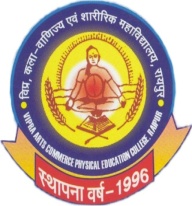 ¼mPp f’k{kk foHkkx ls ekU;rk izkIr ,oa ia- jfo’kadj 'kqDy fo’ofo|ky; ls LFkk;h lac/n½foiz dyk okf.kT; ,oa 'kkjhfjd f’k{kk egkfo|ky;fo’ofo|ky; ifjlj ds cktw] Mwej rkykc] jk;iqj ¼N-x-½E-Mail vipracollege1996@gmail.com     Visit on- www.vipracollege.orgiath;u dza-&17951                                                                        					Phone No. 9406082000Consolidated Bio-data in Respect of Staff Appointed by the InstitutionS. No.NameDesignationB.Ed. % AgeM.Ed./ M.A. Edn % AgePG Subject & % AgeNET/ SLET/ Ph.D. SubjectDate of AppointmentStatus (Regular/ ad hoc/ contract)Scale of payExperienceExperienceAttached PhotographS. No.NameDesignationB.Ed. % AgeM.Ed./ M.A. Edn % AgePG Subject & % AgeNET/ SLET/ Ph.D. SubjectDate of AppointmentStatus (Regular/ ad hoc/ contract)Scale of payTeacher training institutionSchoolAttached Photograph1Dr. Meghesh TiwariPrincipal--79%Ph.D.23/12/2008Under Sec 2812000-375-1800023 Years-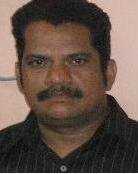 2Dr. Divya SharmaAssistant Professor69%60%69%Ph.D. Education28.04.2011Under Sec 28800/-275-13500/-11 Years2 Years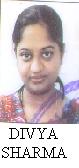 3Mrs. Rasika MalviyaAssistant Professor73%65%50%-28.04.2011Under Sec 28800/-275-13500/-12 Years2 Years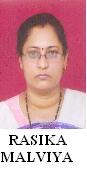 4Mrs. Suman PandeyAssistant Professor73%63%71%-28.04.2011Under Sec 28800/-275-13500/-Nil9 Years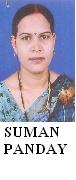 5Mrs. Reena ShuklaAssistant Professor70%67%56%-28.04.2011Under Sec 28800/-275-13500/-7 Years2 Years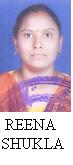 6Mrs. Sarika TrivediAssistant Professor72%67%57%-30.04.2016Under Sec 28800/-275-13500/-2 Years-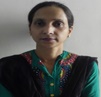 7Mrs. Sudha SoniAssistant Professor76%70%66%-30.04.2016Under Sec 28800/-275-13500/-7Years3 Years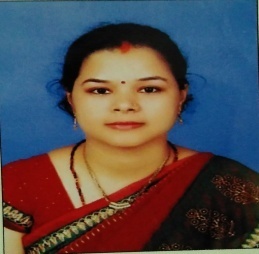 8Mrs. Chetna SharmaAssistant Professor76%68%68%-30.04.2016Under Sec 28800/-275-13500/--3 Years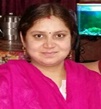 9Mrs. Shweta Jain(Fine Arts)Assistant Professor63%-70%-30.04.2016Under Sec 28800/-275-13500/---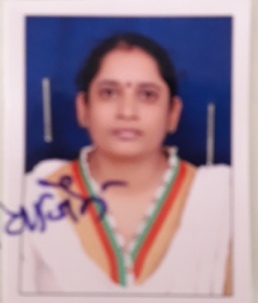 10Dr. Manoj ThakuriAssistant Professor69%67%-NET June 201230.04.2016Under Sec 28800/-275-13500/--2 Years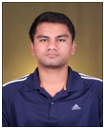 11Mrs. Rekha UpadhayayAssistant Professor76%73%65%Ph.D.199520.06.2008Under Sec 28800/-275-13500/-13 years-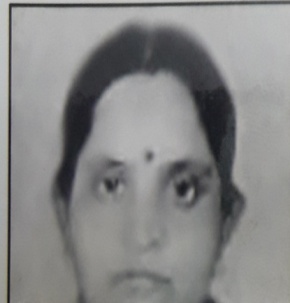 12Mrs. Suchita SharmaAssistant Professor65%62.7%59.8%-20.06.2008Under Sec 28800/-275-13500/-09 years-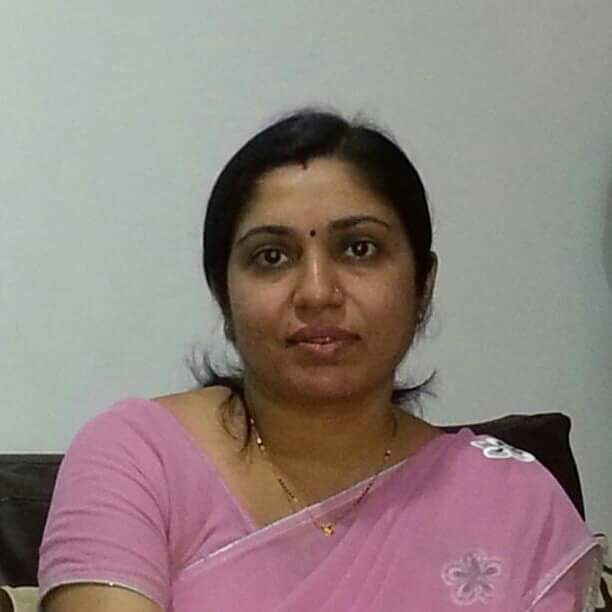 13Mrs. Varsha SharmaAssistant Professor61.9%63%--20.06.2008Under Sec 28800/-275-13500/-09 years-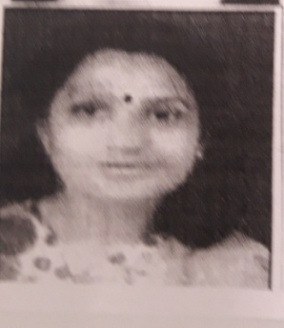 14Mrs. Geetika PiyushAssistant Professor63.2%63.25%67.8%-20.06.2008Under Sec 28800/-275-13500/-09 years-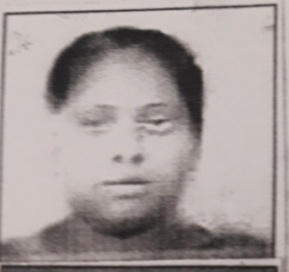 15Dr. (Smt.)  Bhawna ShuklaAssistant Professor64.5%67.3%59.5%Ph.D.28.04.2011Under Sec 28800/-275-13500/-06 years-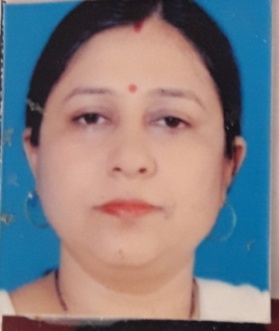 16Suresh BeraAssistant Professor74.5%63.6%65.6%-30.04.2016Under Sec 28800/-275-13500/-07 years-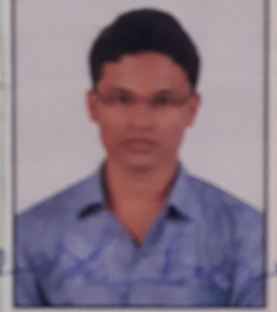 17Dr. Shanti Lata Francis Head of Department72%72%59%Ph.D. Education27.04.2012*16400-450-22400/-20 Years22 Years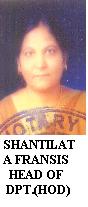 